ABBOTT LABORATORIES (PHILLIPPINES) EMPLOYEES 
MULTI PURPOSE COOPERATIVE (ALEBC-MPC)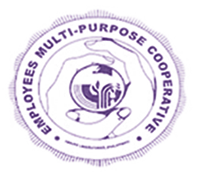 		PETTY CASH SAVING WITHDRAWAL SLIPPrinted Name of Member: _________________________________ Date filed: ________________ 
Received from ALEKBC-MPC the sum of							         (P________________) which amount iswithdrawn from my savings account in ALEKBC-MPC	Signature of member / Depositor: ______________________________________________		Received by			Date ReceivedWHITE - CHECK VOUCHER FILE 
BLUE - SAVINGS ACCOUNT WITHDRAWAL FILE 
PINK - FOR MEMBER